Уведомление о начале общественного обсуждения проекта муниципальной программы «Формирование комфортной городской среды»муниципального образования «Сясьстройское городское поселение» Волховского муниципального района Ленинградской области»21.05.2017Администрацией муниципального образования «Сясьстройское городское поселение» Волховского муниципального района Ленинградской области разработан проект муниципальной программы «Формирование комфортной городской среды»муниципального образования «Сясьстройское городское поселение» Волховского муниципального района Ленинградской области», включающий в себя выполнение мероприятий, предусмотренных приоритетным проектом «Формирование комфортной городской среды». Реализация программы осуществляется по двум мероприятиям:-  благоустройство дворовых территорий муниципального образования «Сясьстройское городское поселение»;-  благоустройство не менее одной наиболее посещаемой муниципальной территории общего пользования муниципального образования «Сясьстройское городское поселение».Форма, порядок общественного обсуждения проекта программы определены проектом постановления администрации «Сясьстройское городское поселение»  «Об утверждении Порядка общественного обсуждения проекта муниципальной программы «Формирование комфортной городской среды»  муниципального образования «Сясьстройское городское поселение» Волховского муниципального района Ленинградской области».Общественное обсуждение проекта программы проводится с  24 мая 2017 года по 24 июня 2017 года.Замечания и предложения по проекту программы принимаются с  24 мая по 20 июня 2017 года в электронной форме на адрес электронной почты:  syas_adm@mail.ru  и (или) в письменной форме на бумажном носителе по адресу: г. Сясьстрой, ул. Советская дом 15 а с пометкой «Замечание (предложение) по проекту «Формирование комфортной городской среды».Основным требованием к участникам общественного обсуждения является указание фамилии, имени и отчества (при наличии), почтового адреса, контактного телефона гражданина (физического лица), либо наименование, юридический и почтовый адреса, контактный телефон юридического лица, направившего замечания и (или) предложения.Контактный телефон: 8-81363-5-23-77 Туранова Ольга Дмитриевна.Порядок действий инициативных жителей для включения многоквартирного дома в отбор благоустройства дворовых территорий В РАМКАХ ФИНАНСИРОВАНИЯ ПРИОРИТЕТНОГО ПРОЕКТА «ФОРМИРОВАНИЕ КОМФОРТНОЙ ГОРОДСКОЙ СРЕДЫ»Чтобы придомовая территория вашего многоквартирного дома была приведена в надлежащее состояние и предоставлено бюджетное финансирование в рамках приоритетного проекта «Формирование комфортной городской среды» необходимо положительное решение собственников помещений.При благоустройстве дворовой территории за счет бюджетных средств выполняется минимальный и может быть выполнен дополнительный перечень работ.Минимальный перечень включает в себя: ремонт дворовых проездов;обеспечение освещения дворовых территорий с применением энергосберегающих технологий;установку скамеек и урн для мусора.Дополнительный перечень включает в себя: оборудование детских и (или) спортивных площадок;оборудование автомобильных парковок;озеленение придомовой территории;оборудование площадок (установку контейнеров) для сбора коммунальных отходов, включая раздельный сбор отходов;оборудование пешеходных дорожек.Общее собрание собственников помещений проводится в соответствии с требованиями статей 44 – 48  Жилищного кодекса Российской Федерации. Проведение общих собраний собственников в очно-заочной форме  является более рациональной и эффективной. Преимущества очно-заочной формы в следующем.Первое. Собственники лично, кто могут, участвуют в таком общем собрании. При этом, кворум на таком собрании не обязателен. Кто из собственников не сомневается в своей позиции, выражают свое решение в письменной форме непосредственно на собрании и заполняют бланк решения.  Либо, собственники могут позже передать бланк своего  решения в установленные срок и место.Второе. Если собственник не может принять участие в общем собрании лично, то выражает свое решение в письменном виде, заполняет бланк решения  и передает в установленные срок и место.Обращаем внимание, что временной период проведения общего собрания собственников в очно-заочной форме не определен, в связи с чем, рекомендуем устанавливать срок проведения такого собрания минимальным  (до 7 дней).ВАЖНО! Одним из условий участия в муниципальной программе по благоустройству дворовой территории, является принятие решения собственниками о включении в состав общего имущества в многоквартирном доме оборудования, иных материальных объектов, установленных на дворовой территории в результате реализации мероприятий по ее благоустройству в целях осуществления последующего содержания указанных объектов в соответствии с требованиями законодательства Российской Федерации. Дополнительно к этому решению собственники помещений в многоквартирном доме вправе принять решение о включении в состав общего имущества в многоквартирном доме земельного участка, на котором расположен многоквартирный дом, границы которого не определены на основании данных государственного кадастрового учета на момент принятия данного решения. !!! В случае принятия указанного решения, орган местного самоуправления должен в течение года с момента его принятия обеспечить определение в установленном порядке границ соответствующего земельного участка на основании данных государственного кадастрового учета.НазадПриложения              Порядок предоставления, рассмотрения и оценки предложений заинтересованных лиц для включения                             общественной территории в муниципальную программу «Формирование  комфортной городской среды» муниципального образования «Сясьстройское городское поселение» Волховского муниципального района Ленинградской областиПорядок общественного обсуждения проекта муниципальной программы «Формирование комфортной городской среды» на территории  муниципального образования «Сясьстройское городское поселение» Волховского муниципального района Ленинградской области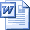 Программа ««Формирование комфортной городской среды»муниципального образования «Сясьстройское городское поселение» Волховского муниципального района Ленинградской области»Порядок предоставления, рассмотрения и оценки предложений заинтересованных лиц для включения дворовой территории в муниципальную программу «Формирование  комфортной городской среды» муниципального образования «Сясьстройское городское поселение» Волховского муниципального района Ленинградской области